First Name of Application CV No 1621704Whatsapp Mobile: +971504753686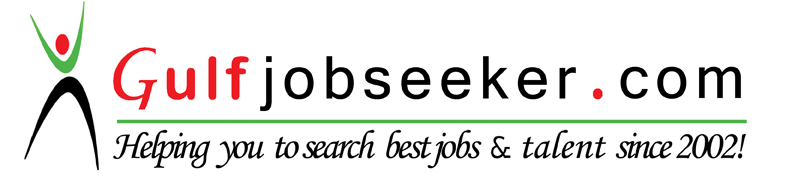 To get contact details of this candidate Purchase our CV Database Access on this link.http://www.gulfjobseeker.com/employer/services/buycvdatabase.php									  “seeking a  responsible job with an opportunity for professional challenges” 								qualification                                                           1. School leaving certificate (s.l.c) from Nepal higher 					               secondary school in the year of 2009 A.D.                                                                                                                                                           	2. 10+2 Higher level education from Nepal higher secondary	       school in the year of 2011 A.D.	Computer courses 	 Compleate basic course and accounting package from exact computer education center in the year of 2009.(Training period :3months)Compleate web page designing from college of software engineering in the year of 2008. (training period :3 months) 	Experience/timeline  	Year of 2011 :- work as a  cashier in shiva shakti shop                                                                                  Industries  since 2years .(butwal, Nepal)     Year of 2014 :- work as a barista/shiftmanager in java café healthy  food company since 2years. (Rihad,Saudi Arabia)    Year of 2015:-  Work as a head barista in chocolate      gate old dimond company since 1 years.( Kuwait ,eigila ,gate mall)	My Responsibilities Making coffee with beautiful latte art.Handeling & staff management. Cash handling.Request an order and stocktake.Product placement,setup & shutdown. Coffee serviceDynamic professional with extensive experience providing personalize custoumer care and customized coffee delights outgoing individual with notable success serving customers in fast paced and challenging environments. I focused on costumer satisfaction ,service excellence ,and beverage quality,areas of excellence include.  Point of contact/greeter	  2. Personalized care/service  3.Customer support4.Staff traning/developments	  5. Food beverage/ serving	6. Customer liaison 7.Inventory management/stocking 8. Order fulfillments	 9.Problems solvingCareer summaryBuilt instant report and provided enthusiastic service to each customer.Recommended additional products to customers through ongoing interactions.Place and prepeared food and beverage order and serve the customer.Clean the prepearation bar areas.Contributed to positive team environment.Organized the store area to allow easier access and consistent storage.Built relationship with costumer and provided great service consistently.Pleasantly greeted each customer with genuine enthusiasm and a smile.Provided quality beverage and food product by carefully adhering to recipe and presentation standers.Followed all health,sefty and sanitation guidelines.Responsible for update daily sales report.Suggest the food &beverage  to the costumer and reach the sales target.Coffee machine that I used before1.la marzocco (SAUDI ARABIA)        	2 .elektra (Kuwait)